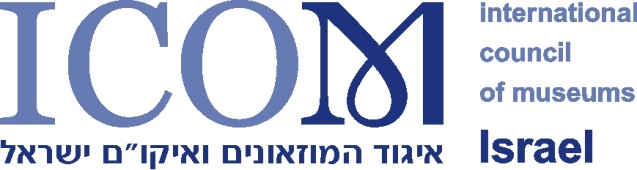 תאריך:________ אל: איגוד המוזאונים ואיקו"ם ישראלמאת: _____________________הנדון: בקשה למימון השתתפות בכינוסים מקצועיים של ICOMשם המוסד בו עובד/ת המבקש/ת: __________________________________________________________________________תפקיד במוזאון:  _______________________________________________________________חבר/ה באיגוד משנת:  ___________________________________________________________מס' כרטיס החבר/ה או המוסד באיקו"ם: _______________________________________________שם הכינוס ותאריך: _____________________________________________________________מקום הכינוס:  ________________________________________________________________                    סה"כ הוצאות לצורך השתתפות בכינוס: _______________________________________________גורמים אחרים המשתתפים במימון: __________________________________________________   גובה הסכום המבוקש מאיגוד המוזאונים:  ______________________________________________ האם בעבר קיבלת סיוע מאיגוד המוזאונים? ____________________________________________אם כן, ציין/' שם הכינוס: _________________________________________________________תאריך:  ____________________________________________________________________גובה המלגה: _________________________________________________________________נא פרט/י מהי תרומת הכינוס לך כפרט ולמוזאונים בישראל ככלל:  _______________________________________________________________________________________________________כתובת המוסד המבקש: __________________________________________________________טלפון בעבודה: ________________________________________________________________אנא צרף/י:  א) הזמנה רשמית לכינוס או מכתב רשמי מהממונים לכינוס, תכנית הכינוס ב) דו"ח סיכום על הכינוס (במידה ויתממש): דו"ח זה יתפרסם באתר האינטרנט של האיגודלאיגוד המוזאונים ואיקו"ם ישראל אין אחריות שילוחית על מקבלי המלגה הנוסעים לכינוס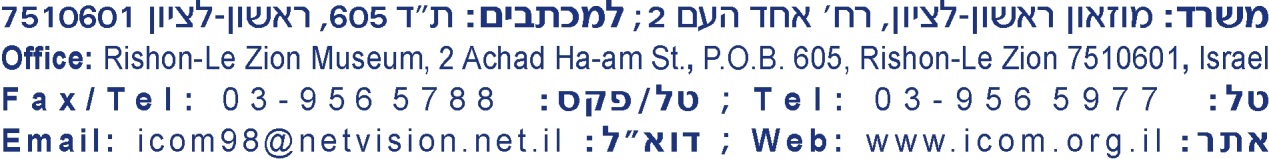 